Supplementary Table. AIC table of AICc and Log Likelihood (LL) values for each possible iteration of the model, where K is the number of parameters in the model. Interaction denoted by ‘×’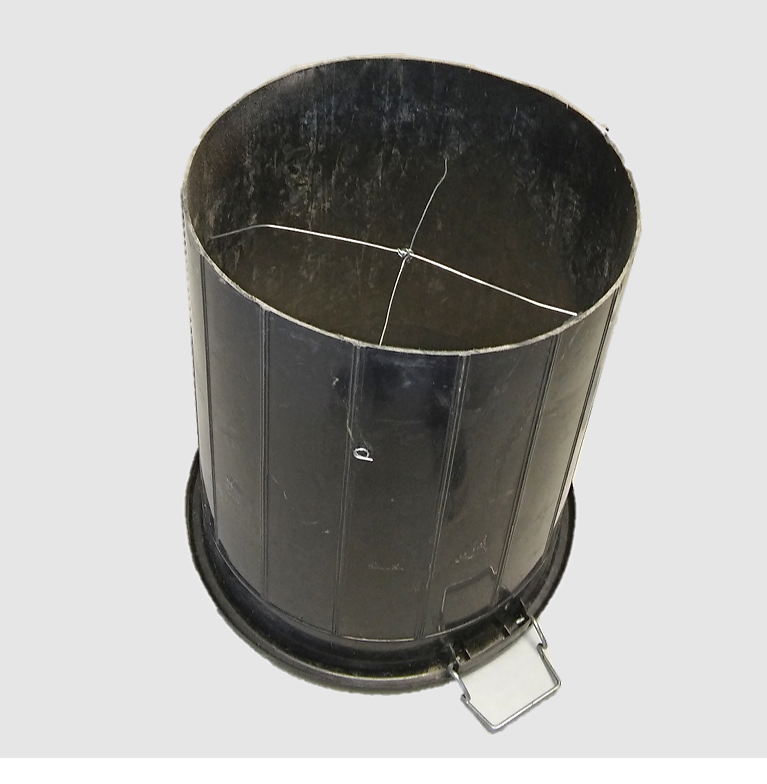 Supplementary Fig. 1 Bottom-up view of the sampler used to measure M. scutellaris populations in the field. The wire is used to push the plants down in the water, while the dark colour of the plastic contrasts with the light coloured insects. 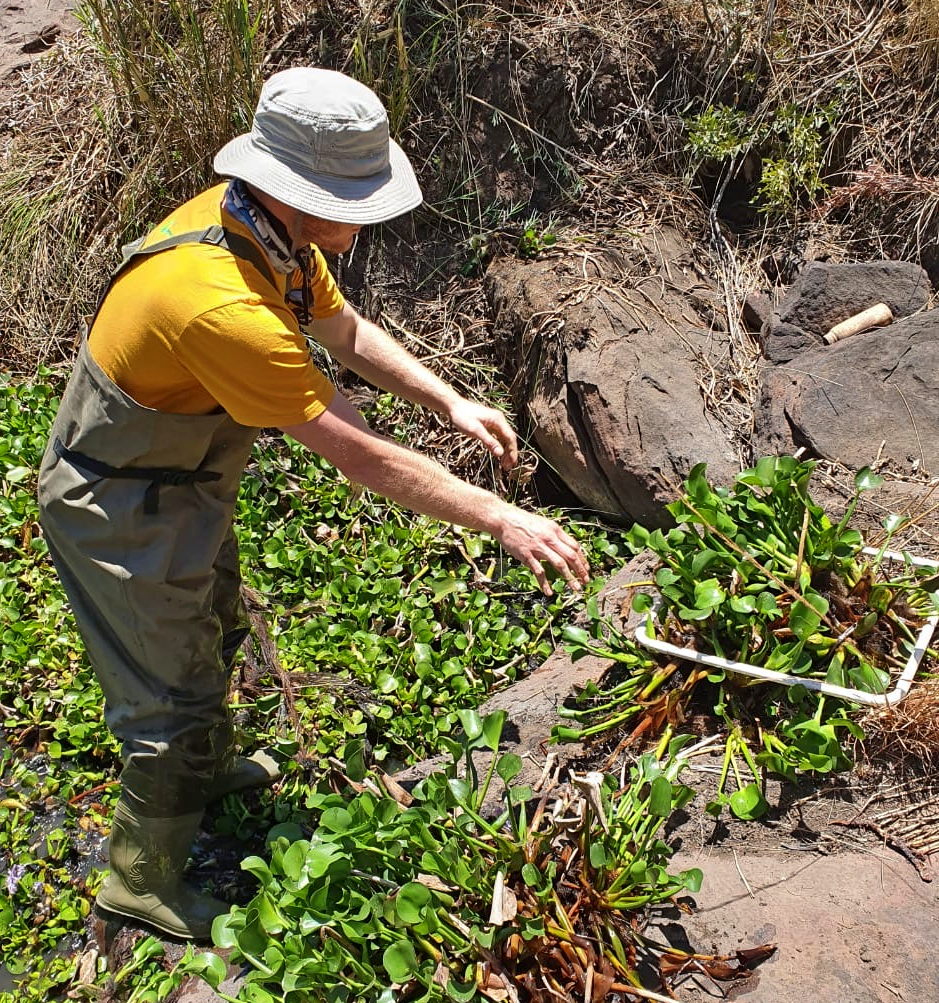 Supplementary Fig. 2 Sampling water hyacinth biomass in the field using the quadrat method (white plastic square)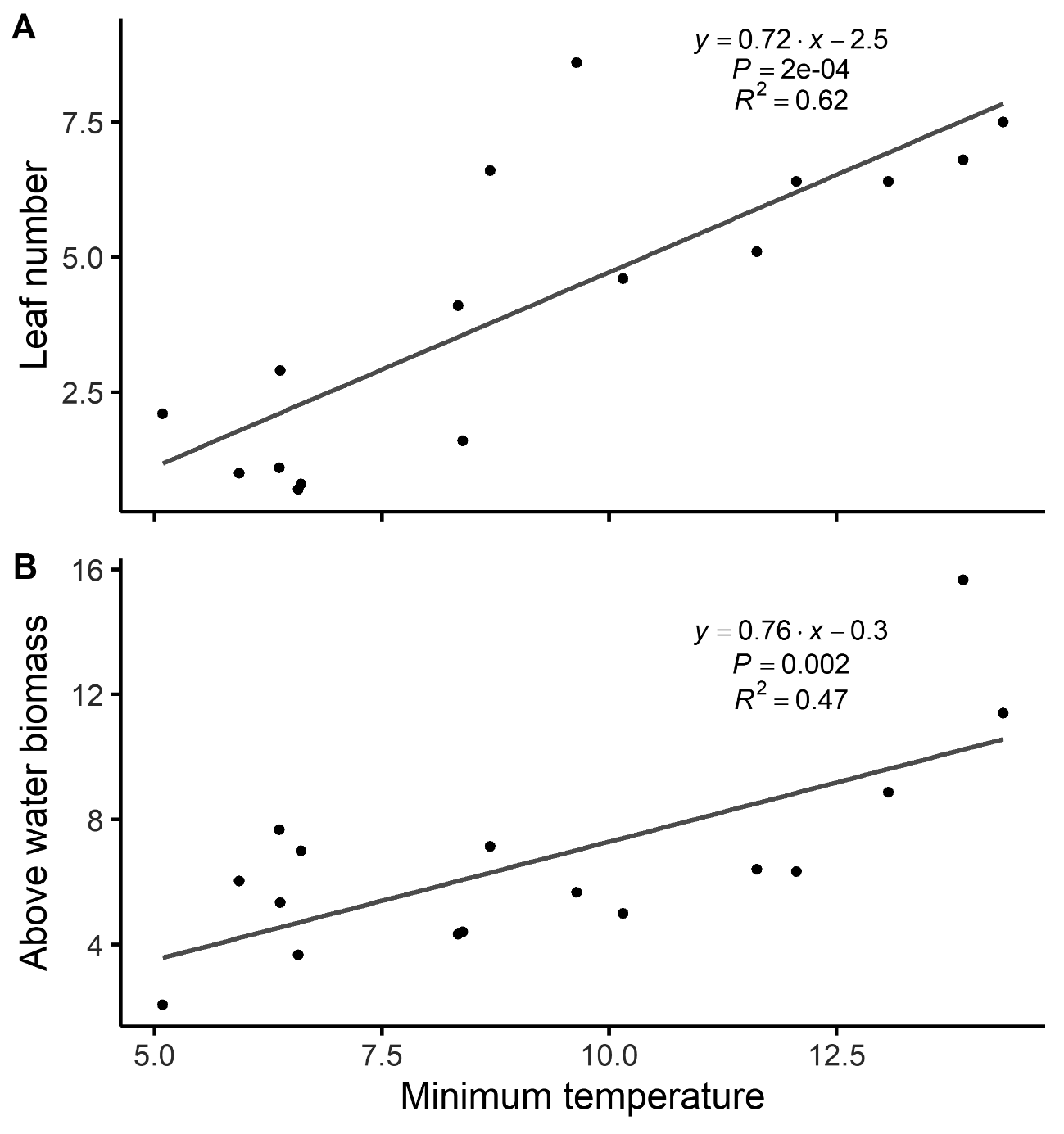 Supplementary Fig. 3 The relationship between (A) the number of leaves per plant and (B) the above water biomass (kg/m2) against increasing minimum temperature (℃)Model names  KAICcAICcLLCum.Wtseason61281.2930-634.3720.377433season + MinT71282.861.566783-634.0610.549865season + leaf number71282.9941.700878-634.1290.711115season × MinT101283.131.837061-630.8270.861751season + leaf number + MinT81284.5873.294515-633.8170.934436season × leaf number101286.4985.205195-632.5110.962396season + leaf number × MinT91286.7415.448194-633.7710.987158season × leaf number + MinT111288.4037.110314-632.310.997944131293.1511.857041-643.4980.998949leaf number41294.71413.420711-643.2280.999408MinT41295.14113.848003-643.4410.99978leaf number + MinT51296.7815.487312-643.1950.999943leaf number × MinT61298.90117.607933-643.1761Month140001.80-19999.91